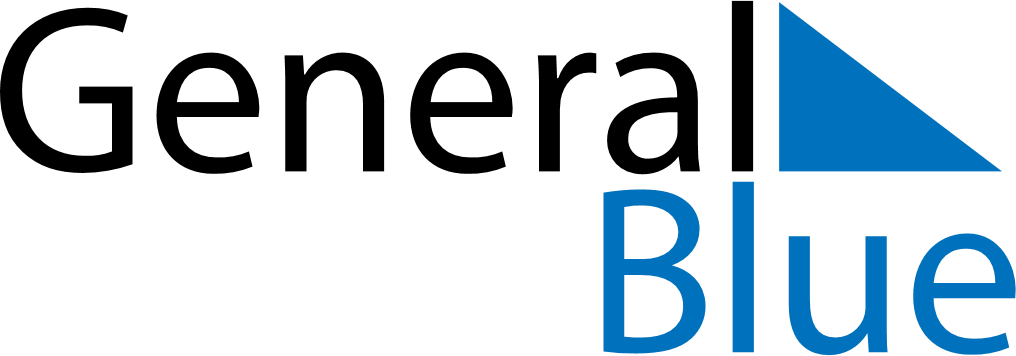 February 2019February 2019February 2019Svalbard and Jan MayenSvalbard and Jan MayenMONTUEWEDTHUFRISATSUN12345678910Mother’s Day111213141516171819202122232425262728